Приложение № 3 к решению Обнинского городского Собрания «О внесении изменений в Правила благоустройства и озеленения территории муниципального образования «Город Обнинск», утвержденные решением Обнинского городского Собрания от 24.10.2017 № 02-33» от 28.05.2019 № 03-54Приложение № 46 к Правилам благоустройства и озеленения территории муниципального образования «Город Обнинск», утвержденным решением Обнинского городского Собрания от 24.10.2017 № 02-33СХЕМАГРАНИЦ ПРИЛЕГАЮЩИХ ТЕРРИТОРИЙ К ЗДАНИЯМ, СТРОЕНИЯМ,СООРУЖЕНИЯМ, ЗЕМЕЛЬНЫМ УЧАСТКАМ С РАСПОЛОЖЕННЫМИ НА НИХЗДАНИЯМИ (СТРОЕНИЯМИ, СООРУЖЕНИЯМИ) В РАЙОНЕ КЛАДБИЩА «КОНЧАЛОВСКИЕ ГОРЫ» 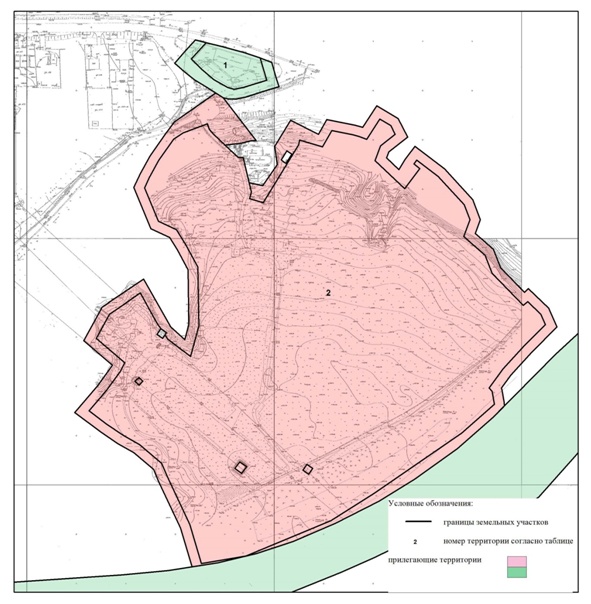 Описание схемы границ прилегающих территорий к зданиям,строениям, сооружениям, земельным участкам с расположеннымина них зданиями (строениями, сооружениями) в районе кладбища «Кончаловские Горы»N п.п.Адрес объектаКадастровый номер земельного участкаКадастровый номер здания (строения, сооружения)Площадь прилегающей территории, кв. м1г. Обнинск, район Кончаловских гор, здание гранитной мастерской40:27:010504:9-16522г. Обнинск, территория  кладбища «Кончаловские Горы»40:27:010504:30-18631